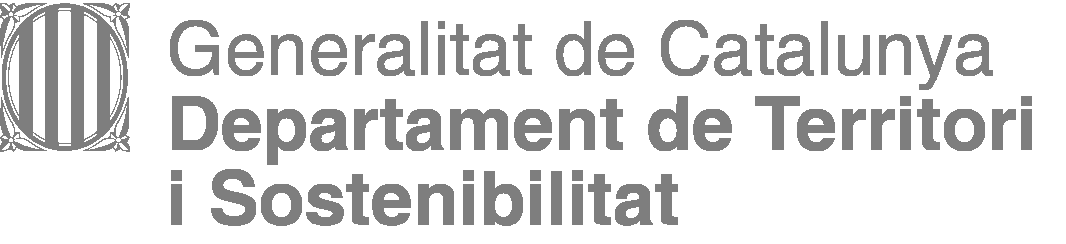 Model de sol·licitud de pròrroga per als ajuts de l'Agència de Residus de Catalunya1. Expedient 1 Introduir número d’expedient específic del beneficiari2. Nom del beneficiari 3. Sol·licitud de pròrrogaMotiu/s pel qual es sol·licita la pròrroga:4. Documentació complementària justificativa que s'adjuntaMarcar amb una creu els documents que s’adjunten:NOTA: Els documents complementaris cal adjuntar-los al formulari d’aportació de documentació juntament amb aquest formulari específic de sol·licitud de pròrroga.5. Declaració a formalitzar i signar pel representant de l'ens sol·licitantNom i cognoms de la persona que declara que sota signa             En qualitat de de l'ens localSignatura22 IMPORTANT: un cop formalitzat aquest document en format Word, cal convertir-lo a PDF per signar-lo digitalment i adjuntar-lo signat al formulari d’aportació de documentació, juntament amb la documentació complementària justificativa, si s’escau.1ARC026/21/Data de la resolució d'atorgament de la subvenció   Termini d'execució de les actuacions subvencionades Termini per a la justificació de la subvenció Es sol·licita:Execució: Nou termini sol·licitat d’execució de les actuacionsJustificació: Nou termini sol·licitat de justificació de la subvencióMemòria justificativa de la sol·licitud de pròrrogaOpcionalDECRET sol·licitud pròrrogaOpcionalAltres. Indicar descripcióOpcional